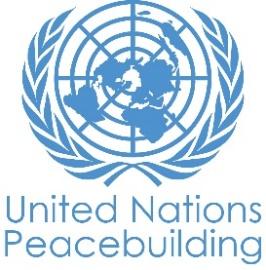  	RAPPORT DE PROGRÈS DE PROJET PBF NIGER    RAPPORT SEMESTRIELJUIN 2022    NOTES POUR REMPLIR LE RAPPORT :Évitez les acronymes et le jargon des Nations Unies, utilisez un langage général / commun.Décrivez ce que le projet a fait dans la période de rapport, plutôt que les intentions du projet.Soyez aussi concret que possible. Évitez les discours théoriques, vagues ou conceptuels.Veillez à ce que l'analyse et l'évaluation des progrès du projet tiennent compte des spécificités du sexe et de l'âge.Veuillez inclure des considérations, ajustements et résultats liés au COVID-19 et répondez à la section IV. CETTE SECTION EST OPTIONELLEPartie 1 : Progrès global du projet Expliquer brièvement l'état global de mise en œuvre du projet en termes de cycle de mise en œuvre, y compris si toutes les activités préparatoires ont été achevées (par exemple, contractualisation des partenaires, recrutement du personnel etc.) (limite de 1500 caractères):       Durant cette période sous examen, le consortium OIM – SFCG a réalisé les activités ci-dessous :Recrutement de l’équipe du projet : Deux staffs ont été recrutés par l’OIM et sont en fonction dont 1) un Volontaire International des Nations Unies Spécialiste en Suivi Évaluation et Rapportage basé à Diffa, et 2) un Assistant de projet basé à Niamey.Quatre staffs ont été recrutés du côté de SFCG, à savoir 1) un chef de projet basé à Diffa 2) une Assistante au chef de projet basée à Diffa et 3) deux mobilisateurs communautaires à N’guigmi et Diffa. Contractualisation avec les partenaires de mise en œuvre du projet : Des accords de partenariats ont été signés avec deux ONGs nationales à savoir l’ONG KOURI « Action pour le développement et la promotion de la race bovine Kouri » et l’ONG ID VERT « Initiative pour un Développement Vert »... Finalisation du processus de soumission des offres techniques et financières pour recruter une ONG partenaire dans le cadre du suivi & Coaching des bénéficiaires des Activités Génératrices des Revenus (AGR ) au titre du résultat 3.  Cérémonie de lancement officiel du projet : Cette activité a eu lieu à Diffa en date du 5 Avril 2022 et a connu la participation du Coordonnateur du PBF Niger, des responsables des différents services techniques et autres autorités régionales ainsi que les staffs de l’OIM et SFCG.Cette activité qui s’inscrit dans le cadre de la Redevabilité a permis aux participants de bien comprendre les objectifs du projet, ses résultats ainsi que les rôles et responsabilités de chaque partie prenante. - Réalisation de l’Etude de Base du projet et Suivi Evaluation : L’étude de référence a déjà été initiée par un cabinet local dénommé   Centre d’études et de Recherches sur la Migration et l’Extrémisme Violent, CERMEV en sigle.  Un plan de Suivi Evaluation conjoint et les outils de collecte des données ont été développés afin de faciliter le suivi de la mise en œuvre des activités ainsi que les progrès réalisés. Migration et l’Extrémisme violent (CERMV). POUR LES PROJETS DANS LES SIX DERNIERS MOIS DE MISE EN ŒUVRE :Résumez le principal changement structurel, institutionnel ou sociétal auquel le projet a approuvé. Ceci n’est pas une anecdote ou une liste des activités individuelles accomplies, mais une description de progrès fait vers l’objectif principal du projet. (Limite de 1500 caractères): N/APartie II: Progrès par Résultat du projetDécrire les principaux progrès réalisés au cours de la période considérée (pour les rapports de juin: janvier-juin ; pour les rapports de novembre: janvier-novembre ; pour les rapports finaux: durée totale du projet). Prière de ne pas énumérer toutes les activités individuelles). Si le projet commence à faire / a fait une différence au niveau des résultats, fournissez des preuves spécifiques pour les progrès (quantitatifs et qualitatifs) et expliquez comment cela a un impact sur le contexte politique et de consolidation de la paix.. “On track” – il s’agit de l'achèvement en temps voulu des produits du projet, comme indiqué dans le plan de travail annuel ;“On track with peacebuilding results” - fait référence à des changements de niveau supérieur dans les facteurs de conflit ou de paix auxquels le projet est censé contribuer. Ceci est plus probable dans les projets matures que nouveaux.Si votre projet a plus de quatre Résultats, contactez PBSO (Bureau d’Appui à la Consolidation de la Paix) pour la modification de ce canevas.Résultat 1:    L’accès et la participation active des jeunes femmes et hommes de moins de 35 ans aux espaces civiques augmentent durablementRésumé de progrès: On track Les activités en lien avec ce résultat se rapportent à l’identification, l’évaluation et la redynamisation des espaces civiques existant au niveau des communes ciblées. Pour y arriver, l’OIM en collaboration avec les différents services techniques d’appui (direction régionale des sports et loisirs, direction régionale de la culture, direction régionale de l’éducation et la direction régionale de la protection de la femme et enfant) ont réalisé les activités préliminaires ci-dessous :une réunion de cadrage et d’harmonisation des vues par rapport au déroulement des activités des ONG partenaires et celles des services techniques. Cette activité a eu lieu au bureau OIM de Diffa en date du 15 Avril 2022 et a connu la participation de 9 personnes(homme).la revue des termes de référence pour demande de financement soumis par les différents services techniquesla planification des activités sur les six prochains mois. Ce travail avait aussi pour objectif de briefer les partenaires sur l’approche Peacebuilding du projet et sa contribution aux dividendes de paix dans la région de Diffa.Indiquez toute analyse supplémentaire sur la manière dont l'égalité entre les sexes et l'autonomisation des femmes et / ou l'inclusion et la réactivité aux besoins des jeunes ont été assurées dans le cadre de ce résultat: (Limite de 1000 caractères)Une approche genre a été mise au centre de la planification avec les jeunes femmes et les jeunes hommes comme principaux bénéficiaires, et en mettant en exergue le principe de « Leave No One Behind » et de « Do No Harm ». En outre, les sessions de travail réalisées avec les partenaires ont permis de renforcer leurs capacités sur les approches liées au genre.Cela a été rendu possible grâce à un briefing sur le ciblage inclusif et sensible au genre. Un focus a été mis sur l’équité dans le choix des cibles bénéficiaire des AGRs mais aussi être le plus inclusif possible en appuyant des groupes mixtes de jeunes des communes.Résultat 2: La capacité d’agir des jeunes femmes et jeunes hommes dans la préservation, l’accessibilité et la gestion rationnelle des ressources naturelles (eau et foncier) est renforcée de manière durable avec un accent particulier sur les jeunes femmes vulnérables Résumé de progrès: (On track Pour ce résultat, les activités se rapportent principalement à la gestion rationnelle des ressources naturelles. L’OIM en collaboration avec les deux organisations de mise en œuvre (KOURI et ID VERT) et les services techniques : direction régionale de l’environnement, direction régionale de l’hydraulique, de Génie rural, de l’élevage et de l’agriculture) a réalisé les activités préliminaires ci-après :une réunion de cadrage et d’harmonisation des vues par rapport au déroulement des activités des ONG partenaires et celles des services techniques. Cette activité a eu lieu au bureau OIM de Diffa en date du 15 Avril 2022 et a connu la participation des responsables des ONG Kouri et ID Vert ainsi que les représentants des services techniques de l’environnement, du génie rural, de l’élevage, de l’hydraulique et du Conseil régional de la jeunessela revue des termes de référence pour demande de financement soumis par les différents services techniquesla planification des activités sur les six prochains mois. Ce travail avait aussi pour objectif de briefer les partenaires sur l’approche Peacebuilding du projet et sa contribution aux dividendes de paix dans la région de Diffa.Indiquez toute analyse supplémentaire sur la manière dont l'égalité entre les sexes et l'autonomisation des femmes et / ou l'inclusion et la réactivité aux besoins des jeunes ont été assurées dans le cadre de ce résultat : (Limite de 1000 caractères)Une approche genre a été mise au centre de la planification avec les jeunes femmes et les jeunes hommes comme principaux bénéficiaires, et en mettant en exergue le principe de « Leave No One Behind » et de « Do No Harm ». En outre, les sessions de travail réalisées avec les partenaires ont permis de renforcer leurs capacités sur les approches liées au genre. Cela a été rendu possible grâce à un briefing sur le ciblage inclusif et sensible au genre. Un focus a été mis sur l’équité dans le choix des cibles bénéficiaire d’appui en documentation Foncier.Résultat 3: Les jeunes femmes et hommes ont les capacités, les ressources et les opportunités pour contribuer positivement à la consolidation de la paix Résumé de progrès : On track Sept comités communaux d’identification des bénéficiaires directs ont été mis en place (1 comité par commune) à Diffa, Chétimari, Gueskerou, N’guigmi, Kablewa, Toumour et Bosso. Chaque comité est composé de 12 membres sauf pour N'guigmi où on en compte 11 du fait qu’il n’y a pas de représentant local des chefs des villages ou des quartiers. Ci-après la composition des membres de chaque comité : Le Maire ou son représentant dûment mandaté (président)Un représentant des services du Plan (1er Rapporteur)Un représentant du conseil de la jeunesse (2ème Rapporteur)Le chef du village /quartiers ou son représentant dûment mandatéUn représentant du chef de cantonUn représentant des leaders religieuxUne représentante de l’Association des femmes/fillesUn représentant de la société civileUn représentant du comité de paixUn représentant de la radio communautaireUn représentant du comité de suivi-évaluationUn représentant du Cadre de Concertation des associations des JeunesCes comités ont été identifiés à leur tour, suivant les critères de sélection préétablis dans le document du projet et complétés : 140 jeunes au total dont l’âge varie entre 18 et 25 ans ont été identifiés, parmi lesquels 84 jeunes femmes en raison de 20 jeunes par commune qui seront bénéficiaires directs du projet y compris les AGRs de leur choix pour contribuer à la consolidation de la paix.Ces jeunes seront formés par la suite sur la conception et la diffusion des messages alternatifs à l'extrémisme violent et la transformation des conflits sur les principes de l’Approche Common Ground probablement au mois de juin 2022. Indiquez toute analyse supplémentaire sur la manière dont l'égalité entre les sexes et l'autonomisation des femmes et / ou l'inclusion et la réactivité aux besoins des jeunes ont été assurées dans le cadre de ce résultat : (Limite de 1000 caractères) Avant de procéder à la sélection des jeunes au niveau de chaque commune, l’équipe de SFCG a organisé une rencontre avec chaque comité d’identification mis en place pour cette fin. Cette assise a porté sur les différents critères établis par le projet (sélectionner 12 jeunes femmes sur les 20 au niveau de chaque commune) et qui devront être de mise lors de l’identification. A défaut de respecter ces critères, l’équipe du consortium (OIM & SFCG) aura du mal à valider ces personnes sélectionnées. Les comités fourniront par la suite les pièces d’état civil de ces jeunes. Des entretiens individuels ont été réalisés avec l’ensemble des jeunes pour avoir plus d’informations sur leurs perceptions et aspirations par rapport aux activités du projet. Ces informations recueillies seront inscrites dans la base des données les concernantÉVALUATION DE LA PERFORMANCE DU PROJET SUR LA BASE DES INDICATEURS : Utiliser le cadre de résultats du projet conformément au document de projet approuvé ou à toute modification, et fournir une mise à jour sur la réalisation des indicateurs clés au niveau des résultats dans le tableau ci-dessous. Veuillez sélectionner les indicateurs les plus pertinents avec les progrès les plus pertinents à mettre en évidence. S'il n'a pas été possible de collecter des données sur les indicateurs particuliers, indiquez-le et donnez des explications. Fournir des données désagrégées par sexe et par âge. (300 caractères maximum par entrée)Partie III: Questions transversalesVeuillez indiquer tout événement important lié au projet prévu au cours des six prochains mois, par exemple : les dialogues nationaux, les congrès des jeunes, les projections de films (limite de 1000 caractères):      Au cours des six prochains mois, le Consortium se propose de réaliser les évènements importants ci-dessous :Résultat 1:    L’accès et la participation active des jeunes femmes et hommes de moins de 35 ans aux espaces civiques augmentent durablementProduction d’une cartographie et évaluation des espaces civiques dans les communes cibles ;Organisations des tribunes d’expression populaires en faveur des jeunes au niveau des sept communes couvertes par le projet suivi du partage d’expériences au niveau départemental toujours en faveur de cette même jeunesse.Résultat 2: La capacité d’agir des jeunes femmes et jeunes hommes dans la préservation, l’accessibilité et la gestion rationnelle des ressources naturelles (eau et foncier) est renforcée de manière durable avec un accent particulier sur les jeunes femmes vulnérables Organisation d’une caravane de sensibilisation auprès des communautés et leaders communautaires sur les impacts de changement climatique et dégradation de l’environnement ;Accompagnement des jeunes dans la réalisation de travaux de récupérations des terres (demi-lune, tranchées) et régénération de terres (plantation d’arbres) ;Renforcement des capacités des jeunes femmes et hommes ciblés comme bénéficiaires d’AGR agricoles et création des associations d’épargne et de crédit pour ces jeunesRésultat 3: Les jeunes femmes et hommes ont les capacités, les ressources et les opportunités pour contribuer positivement à la consolidation de la paix Formation des jeunes femmes et hommes sur la conception et la diffusion des messages alternatifs à l'extrémisme violent.Formation des jeunes femmes et jeunes hommes en transformation des conflits selon l’Approche Common Ground ;Organisation dans les camps de réfugiés des séances de théâtre participatif portées par les jeunes femmes et hommes sur la paix et la cohésion sociale ;Formation des jeunes femmes et hommes en Gérer Mieux son Entreprise (GERME - En quelques phrases, expliquez comment le projet a eu un impact humain réel. Ceci peut inclure un exemple spécifique de comment il a affecté la vie des personnes dans le pays - si possible, utilisez des citations directes des bénéficiaires ou des weblinks à la communication stratégique publiée. (Limite de 2000 caractères):N/A     Vous pouvez également joindre un maximum de 3 ﬁchiers dans diﬀérents formats (ﬁchiers image, PowerPoint, pdf, vidéo, etc.) et 3 liens à des ressources web pour illustrer l'impact humain du projet [OPTIONAL]Partie IV: COVID-19Veuillez répondre à ces questions si le projet a subi des ajustements financiers ou non-financiers en raison de la pandémie COVID-19. CETTE SECTION EST OPTIONELLEAjustements financiers : Veuillez indiquer le montant total en USD des ajustements liés au COVID-19. $     Ajustements non-financiers : Veuillez indiquer tout ajustement du projet qui n'a pas eu de conséquences financières.      Veuillez sélectionner toutes les catégories qui décrivent les ajustements du projet (et inclure des détails dans les sections générales de ce rapport) : ☐ Renforcer les capacités de gestion de crise et de communication☐ Assurer une réponse et une reprise inclusives et équitables☐ Renforcer la cohésion sociale intercommunautaire et la gestion des frontières☐ Lutter contre le discours de haine et la stigmatisation et répondre aux traumatismes☐ Soutenir l'appel du SG au « cessez-le-feu mondial »☐ Autres (veuillez préciser):      Le cas échéant, veuillez partager une histoire de réussite COVID-19 de ce projet (i.e. comment les ajustements de ce projet ont fait une différence et ont contribué à une réponse positive à la pandémie / empêché les tensions ou la violence liées à la pandémie, etc.) Titre du projet: La Jeunesse Nigérienne en action: Soutenir le rôle actif des jeunes femmes et hommes pour la consolidation de la paix dans les départements de Diffa (Communes de Diffa, Chetimari et Gueskerou), Bosso (Commune de Bosso et Toumour) et N’Guigmi (Communes de Kablewa et Nguigmi)Numéro Projet / MPTF Gateway: 00130502    Titre du projet: La Jeunesse Nigérienne en action: Soutenir le rôle actif des jeunes femmes et hommes pour la consolidation de la paix dans les départements de Diffa (Communes de Diffa, Chetimari et Gueskerou), Bosso (Commune de Bosso et Toumour) et N’Guigmi (Communes de Kablewa et Nguigmi)Numéro Projet / MPTF Gateway: 00130502    Si le financement passe par un Fonds Fiduciaire (“Trust fund”): ☐		Fonds fiduciaire pays ☐		Fonds fiduciaire régional Nom du fonds fiduciaire:      Type et nom d’agence récipiendaire : Organisation Internationale pour les Migrations OIM (Agence lead)Search for Common Ground (SFCG)Date du premier transfert de fonds : 17 février 2022  Date de fin de projet : 15 août 2023         Le projet est-il dans ces six derniers mois de mise en œuvre? NonDate du premier transfert de fonds : 17 février 2022  Date de fin de projet : 15 août 2023         Le projet est-il dans ces six derniers mois de mise en œuvre? NonEst-ce que le projet fait part d’une des fenêtres prioritaires spécifiques du PBF:☐ Initiative de promotion du genrex Initiative de promotion de la jeunesse☐ Transition entre différentes configurations de l’ONU (e.g. sortie de la mission de maintien de la paix)☐ Projet transfrontalier ou régionalEst-ce que le projet fait part d’une des fenêtres prioritaires spécifiques du PBF:☐ Initiative de promotion du genrex Initiative de promotion de la jeunesse☐ Transition entre différentes configurations de l’ONU (e.g. sortie de la mission de maintien de la paix)☐ Projet transfrontalier ou régionalBudget PBF total approuvé (par agence récipiendaire): Veuillez indiquer les montants totaux en dollars US alloués à chaque organisation récipiendaire Veuillez indiquer le montant du budget initial, le montant transféré à ce jour et l'estimation des dépenses par récipiendaire.Pour les projets transfrontaliers, regroupez les montants par agences, même s’il s’agit de différents bureaux pays, Vous aurez l’occasion de partager un budget détaillé dans la prochaine section.Taux de mise en œuvre approximatif comme pourcentage du budget total du projet :  3%     *JOINDRE LE BUDGET EXCEL DU PROJET MONTRANT LES DÉPENSES APPROXIMATIVES ACTUELLES*Les modèles de budget sont disponibles iciBudgétisation sensible au genre:Indiquez quel pourcentage (%) du budget contribuant à l'égalité des sexes ou l'autonomisation des femmes (GEWE) ? 67.78%   Indiquez le montant ($) du budget dans le document de projet contribuant à l’égalité des sexes ou à l’autonomisation des femmes :  $1 016 726.04Indiquez le montant ($) du budget dépensé jusqu’à maintenant contribuant à l’égalité des sexes ou à l’autonomisation des femmes:  $1 886,96  Budget PBF total approuvé (par agence récipiendaire): Veuillez indiquer les montants totaux en dollars US alloués à chaque organisation récipiendaire Veuillez indiquer le montant du budget initial, le montant transféré à ce jour et l'estimation des dépenses par récipiendaire.Pour les projets transfrontaliers, regroupez les montants par agences, même s’il s’agit de différents bureaux pays, Vous aurez l’occasion de partager un budget détaillé dans la prochaine section.Taux de mise en œuvre approximatif comme pourcentage du budget total du projet :  3%     *JOINDRE LE BUDGET EXCEL DU PROJET MONTRANT LES DÉPENSES APPROXIMATIVES ACTUELLES*Les modèles de budget sont disponibles iciBudgétisation sensible au genre:Indiquez quel pourcentage (%) du budget contribuant à l'égalité des sexes ou l'autonomisation des femmes (GEWE) ? 67.78%   Indiquez le montant ($) du budget dans le document de projet contribuant à l’égalité des sexes ou à l’autonomisation des femmes :  $1 016 726.04Indiquez le montant ($) du budget dépensé jusqu’à maintenant contribuant à l’égalité des sexes ou à l’autonomisation des femmes:  $1 886,96  Marqueur de genre du projet: GM2Marqueur de risque du projet : 2Domaine de priorité de l’intervention PBF (« PBF focus area ») :  Initiative de promotion des jeunesMarqueur de genre du projet: GM2Marqueur de risque du projet : 2Domaine de priorité de l’intervention PBF (« PBF focus area ») :  Initiative de promotion des jeunesPréparation du rapport : SemestrielRapport préparé par : OIM et SFCG  Rapport approuvé par : Barbara Rijks    Le Secrétariat PBF a-t-il revu le rapport : OuiPréparation du rapport : SemestrielRapport préparé par : OIM et SFCG  Rapport approuvé par : Barbara Rijks    Le Secrétariat PBF a-t-il revu le rapport : OuiIndicateursBase de donnéeCible de fin de projetEtapes d’indicateur/ milestoneProgrès actuel de l’indicateurRaisons pour les retards ou changementsRésultat 1Résultat 2Indicateur 1.1: # de jeunes femmes et hommes ayant un accès aux espaces civiques     TBD 350 jeunes dont 210 jeunes femmes de 18 à 35 ansles données par rapport à cet indicateur n’ont pas encore été collectées  Résultat 1Résultat 2Indicateur 1.2# d’espaces civiques fournis avec du matériel y compris informatique    TBD      7 les données par rapport à cet indicateur n’ont pas encore été collectées. Résultat 1Résultat 2Indicateur 1.3: # de jeunes   femmes et hommes ayant bénéficié du renforcement des capacités sur la gestion et la gouvernance des espaces civiques.# de jeunes femmes et hommes, atteints par les actions de sensibilisation, qui déclarent ou montrent une connaissance de la localisation des espaces civiques et une maitrise de leur mode de fonctionnementIndicateur 2.1% de jeunes   femmes et hommes rapportant avoir adopté de nouveaux comportements en termes de préservation de l’environnementIndicateur 2.2 # de titres fonciers acquis par les jeunes hommes et femmes du fait du projet. # de jeunes   femmes et hommes ayant bénéficié d’appui en AGR agricole ou entrepreneurIndicateur 2.3 # de membres de la communauté utilisant les nouvelles infrastructures (y compris 30% de jeunes de moins de 35 ans)     TBD TBDTBDTBDTBDTBD    350 jeunes dont 210 jeunes filles de moins de 35 ans1500 jeunes dont 900 jeunes femmes de 18 à 35 ans45% des jeunesTBD85 jeunes dont 45 filles de moins de 35 ansTBD les données par rapport à cet indicateur n’ont pas encore été récoltées  les données par rapport à cet indicateur n’ont pas encore été récoltées les données par rapport à cet indicateur n’ont pas encore été récoltées  les données par rapport à cet indicateur n’ont pas encore été récoltées les données par rapport à cet indicateur n’ont pas encore été récoltées les données par rapport à cet indicateur n’ont pas encore été récoltées        Résultat 3Indicateur 3.1: # de jeunes bénéficiaires de formation en Gérer Mieux son Entreprise (GERME)sélectionnées à l'issue d'un processus participatif et inclusif désagrégés par genre     140   140  dont 84 jeunes femmes et 56 jeunes hommes ayant un âge compris entre 18 et 25 ans révolus.       140 Suivi: Indiquez les activités de suivi conduites dans la période du rapport (Limite de 1000 caractères)La Baseline a été initiée et le plan de suivi et évaluation est en cours de finalisation.  Est-ce que les indicateurs des résultats ont des bases de référence? NONLe projet a-t-il lancé des enquêtes de perception ou d'autres collectes de données communautaires?    OUIEvaluation: Est-ce qu’un exercice évaluatif a été conduit pendant la période du rapport? Oui, L’ étude de référence a été initiée.Budget pour évaluation finale (réponse obligatoire):       Si le projet se termine dans les 6 prochains mois, décrire les préparatifs pour l’évaluation (Limite de 1500 caractères):      Effets catalytiques (financiers): Indiquez le nom de l'agent de financement et le montant du soutien financier non PBF supplémentaire qui a été obtenu par le projet.Nom de donnateur:     Montant ($):Eﬀet catalytique (non ﬁnancier) : Le projet a-t-il permis ou créé un changement plus important ou à plus long terme dans la construction de la paix?.Aucun eﬀet catalytique☐Peu d’eﬀet catalytique ☐Eﬀet catalytique important ☐Eﬀet catalytique très important ☐Je ne sais pasx Trop tôt pour savoirVeuillez décrire comment le projet a eu un effet catalytique (non-financier)Veuillez limitez vos réponses à 3000 caractèresAutre : Y a-t-il d'autres points concernant la mise en œuvre du projet que vous souhaitez partager, y compris sur les besoins en capacité des organisations bénéficiaires ? (Limite de 1500 caractères)